Copy and paste table as needed above this line.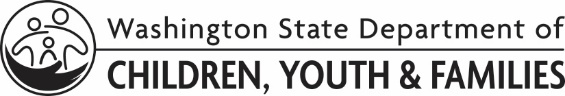 LICENSING DIVISION (LD)Child Placing Agency Foster Home Licensing InvestigationLICENSING DIVISION (LD)Child Placing Agency Foster Home Licensing InvestigationLICENSING DIVISION (LD)Child Placing Agency Foster Home Licensing InvestigationLICENSING DIVISION (LD)Child Placing Agency Foster Home Licensing InvestigationTo be completed by Regional Licensor and provided to the Child Placing Agency that will conduct the licensing investigation.To be completed by Regional Licensor and provided to the Child Placing Agency that will conduct the licensing investigation.To be completed by Regional Licensor and provided to the Child Placing Agency that will conduct the licensing investigation.To be completed by Regional Licensor and provided to the Child Placing Agency that will conduct the licensing investigation.To be completed by Regional Licensor and provided to the Child Placing Agency that will conduct the licensing investigation.To be completed by Regional Licensor and provided to the Child Placing Agency that will conduct the licensing investigation.CHILD PLACING AGENCY NAMECHILD PLACING AGENCY NAMECHILD PLACING AGENCY NAMECHILD PLACING AGENCY NAMECHILD PLACING AGENCY LICENSOR’S NAMECHILD PLACING AGENCY LICENSOR’S NAMEDATE OF NOTIFICATION TO CPAREGIONAL LICENSOR’S NAMEREGIONAL LICENSOR’S NAMEREGIONAL LICENSOR’S NAMEREGIONAL LICENSOR’S NAMEREGIONAL LICENSOR’S NAMEFOSTER PARENT’S NAMEFOSTER PARENT’S NAMEFOSTER PARENT’S NAMEFOSTER PARENT’S NAMEFOSTER PARENT’S NAMEPROVIDER NUMBERINTAKE  NUMBER #1:       INTAKE  NUMBER #1:       INTAKE  NUMBER #1:       DATE OF INTAKE:       DATE OF INTAKE:       DATE OF INTAKE:       Relevant issues/concerns from intake (the investigation may raise additional concerns). Summarize from the intake information indicating “who, what, when, where, why, and how” a licensing violation occurred, that is relevant to the licensing investigation:Relevant issues/concerns from intake (the investigation may raise additional concerns). Summarize from the intake information indicating “who, what, when, where, why, and how” a licensing violation occurred, that is relevant to the licensing investigation:Relevant issues/concerns from intake (the investigation may raise additional concerns). Summarize from the intake information indicating “who, what, when, where, why, and how” a licensing violation occurred, that is relevant to the licensing investigation:Relevant issues/concerns from intake (the investigation may raise additional concerns). Summarize from the intake information indicating “who, what, when, where, why, and how” a licensing violation occurred, that is relevant to the licensing investigation:Relevant issues/concerns from intake (the investigation may raise additional concerns). Summarize from the intake information indicating “who, what, when, where, why, and how” a licensing violation occurred, that is relevant to the licensing investigation:Relevant issues/concerns from intake (the investigation may raise additional concerns). Summarize from the intake information indicating “who, what, when, where, why, and how” a licensing violation occurred, that is relevant to the licensing investigation:Possible relevant WAC #1:Possible relevant WAC #1:Possible relevant WAC #1:Possible relevant WAC #1:To be completed by Child Placing Agency staff and returned to Regional Licensor within 40 days of notification date:To be completed by Child Placing Agency staff and returned to Regional Licensor within 40 days of notification date:To be completed by Child Placing Agency staff and returned to Regional Licensor within 40 days of notification date:To be completed by Child Placing Agency staff and returned to Regional Licensor within 40 days of notification date:Complete an Interview Summary for each person contacted as part of the investigation. Call intake if any new allegations of child abuse or neglect are discovered during the investigation.Interview separately (ALL):Child identified in the intake (interview must be in person)Child in the home who may have witnessed or been affected by the alleged licensing violation (interview must be in person)Foster parentAdult who may have witnessed or been affected by the alleged licensing violationStaff identified in the intakeChild’s DCYF/Tribal/DDA case workerCollateral Complete an Interview Summary for each person contacted as part of the investigation. Call intake if any new allegations of child abuse or neglect are discovered during the investigation.Interview separately (ALL):Child identified in the intake (interview must be in person)Child in the home who may have witnessed or been affected by the alleged licensing violation (interview must be in person)Foster parentAdult who may have witnessed or been affected by the alleged licensing violationStaff identified in the intakeChild’s DCYF/Tribal/DDA case workerCollateral Complete an Interview Summary for each person contacted as part of the investigation. Call intake if any new allegations of child abuse or neglect are discovered during the investigation.Interview separately (ALL):Child identified in the intake (interview must be in person)Child in the home who may have witnessed or been affected by the alleged licensing violation (interview must be in person)Foster parentAdult who may have witnessed or been affected by the alleged licensing violationStaff identified in the intakeChild’s DCYF/Tribal/DDA case workerCollateral Complete an Interview Summary for each person contacted as part of the investigation. Call intake if any new allegations of child abuse or neglect are discovered during the investigation.Interview separately (ALL):Child identified in the intake (interview must be in person)Child in the home who may have witnessed or been affected by the alleged licensing violation (interview must be in person)Foster parentAdult who may have witnessed or been affected by the alleged licensing violationStaff identified in the intakeChild’s DCYF/Tribal/DDA case workerCollateral Interview #1 SummaryInterview #1 SummaryInterview #1 SummaryInterview #1 SummaryDATE OF INTERVIEW / OBSERVATION / ATTEMPTLOCATION OF INTERVIEWLOCATION OF INTERVIEWLOCATION OF INTERVIEWNAME OF INTERVIEWERNAME OF INTERVIEWERNAME OF PERSON INTERVIEWEDROLE OF PERSON INTERVIEWEDSUMMARY OF INTERVIEW/OBSERVATION OR CONTACT:SUMMARY OF INTERVIEW/OBSERVATION OR CONTACT:SUMMARY OF INTERVIEW/OBSERVATION OR CONTACT:SUMMARY OF INTERVIEW/OBSERVATION OR CONTACT:Interview #2 SummaryInterview #2 SummaryInterview #2 SummaryInterview #2 SummaryDATE OF INTERVIEW / OBSERVATION / ATTEMPTLOCATION OF INTERVIEWLOCATION OF INTERVIEWLOCATION OF INTERVIEWNAME OF INTERVIEWERNAME OF INTERVIEWERNAME OF PERSON INTERVIEWEDROLE OF PERSON INTERVIEWEDSUMMARY OF INTERVIEW/OBSERVATION OR CONTACT:SUMMARY OF INTERVIEW/OBSERVATION OR CONTACT:SUMMARY OF INTERVIEW/OBSERVATION OR CONTACT:SUMMARY OF INTERVIEW/OBSERVATION OR CONTACT:Interview #3 SummaryInterview #3 SummaryInterview #3 SummaryInterview #3 SummaryDATE OF INTERVIEW / OBSERVATION / ATTEMPTLOCATION OF INTERVIEWLOCATION OF INTERVIEWLOCATION OF INTERVIEWNAME OF INTERVIEWERNAME OF INTERVIEWERNAME OF PERSON INTERVIEWEDROLE OF PERSON INTERVIEWEDSUMMARY OF INTERVIEW/OBSERVATION OR CONTACT:Interview #4 SummaryInterview #4 SummaryInterview #4 SummaryInterview #4 SummaryDATE OF INTERVIEW / OBSERVATION / ATTEMPTLOCATION OF INTERVIEWLOCATION OF INTERVIEWLOCATION OF INTERVIEWNAME OF INTERVIEWERNAME OF INTERVIEWERNAME OF PERSON INTERVIEWEDROLE OF PERSON INTERVIEWEDSUMMARY OF INTERVIEW/OBSERVATION OR CONTACT:SUMMARY OF INTERVIEW/OBSERVATION OR CONTACT:SUMMARY OF INTERVIEW/OBSERVATION OR CONTACT:SUMMARY OF INTERVIEW/OBSERVATION OR CONTACT:Outcome/Results of InvestigationPossible relevant WAC:      	 Identified as a violation	 Not Identified as a violationExplanation, include any corrective action taken or proposed compliance agreement:Additional relevant WAC:      	 Identified as a violation	 Not Identified as a violationExplanation, include any corrective action taken or proposed compliance agreement:CPA Staff SignatureCPA Staff SignatureCPA Staff SignatureNAMESIGNATUREDATELD Staff Signature – acknowledgment of receiptLD Staff Signature – acknowledgment of receiptLD Staff Signature – acknowledgment of receiptNAMESIGNATUREDATE